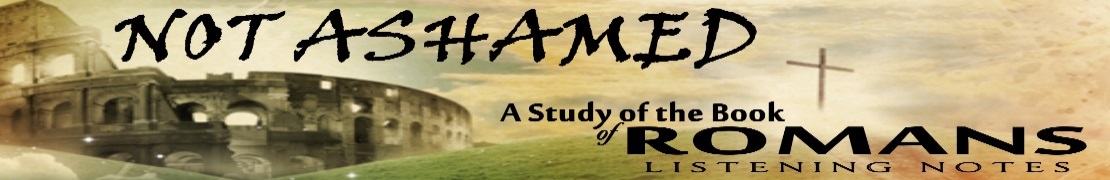 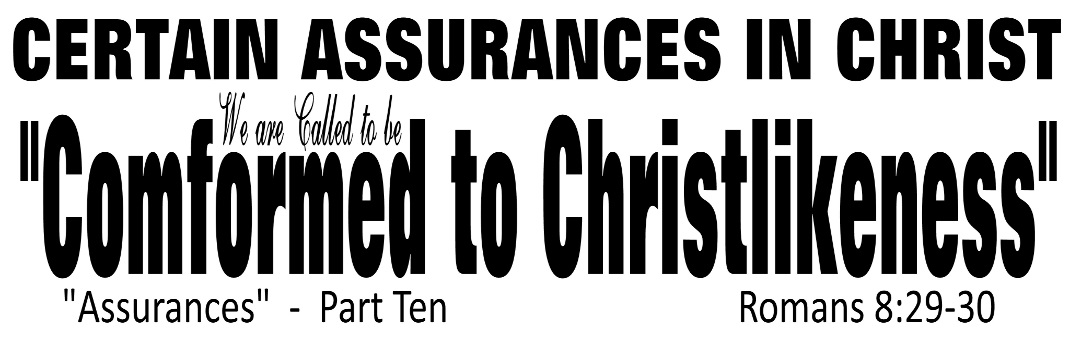 Dr.  K. Taylor, Senior Pastor, South Reno Baptist Church, Reno, NV       March 15, 2015 All Scriptures are printed verbatim with translations noted.    Pew Bible Page Number is 1042.In the Study Verse Section, God’s Word is printed in regular faced text with Pastor Joe’s commentary in the smaller faced text.Biblical words, underlined with dots, are explained in the brackets.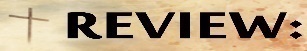 1. Regarding our troubles: (1) There’s something CONFIDENTIAL about this (only the family of God knows the secret; (2) There’s something COMPREHENSIVE about them—God uses them all; (3) There’s  something CONSTRUCTIVE about them—they are synergized by God for “the good”; and (4) There is something CONDITIONAL about them—we must love God and be called by Him. 2. As a follower of Christ, we can be certain that in God’s hands, intended evil will become eventual good. 3. God doesn’t cause all things—He uses all things for His good. STUDY VERSE SECTION - Romans 8:29–30, HCSB - 29 For those He [God]  foreknew  [Gk: προγινώσκω, prog-NOS-ko, προ meaning “before” and  γινώσκω meaning “to know deeply” (ginosko is a verb and common euphemism for sexual intimacy shared between a married couple—it’s deep experiential knowledge); we get our English word, “prognosis” from this word; VERY IMPORTANT (ie., Exegesis): “Foreknew” (Eng. “Prognosis”) is used here as a verb in third person, singular gender, aorist tense, active voice, indicative (NOT imperative) mood]  He also [Gk: καί meaning (lit.) “then,” a cumulative-force participle (chronology) modifying  predestined [Gk: προορίζω, pro-RIS-zo, “pro” means before, “horizo” means boundary or to appoint], to be conformed [Gk: σύμμορφος súm-mor-phos,  súm meaning ‘together with’, “mor-phos” meaning ‘form’, in accusative case, it means, “similarity to His character”]  to the image [εἰκών eik-ṓn, gives us our word “echo”]  of His Son, so that He would be the firstborn among many brothers.  30 And those He predestined, He also called [Def. “One who has accepted a calling or an invitation to become a guest or member of a select group” (ALGNT)]; and those He called, He also justified [treated “just-as-if-I’d” never sinned]; and those He justified, He also glorified [a reference to our glorified state in eternity]. For from the very beginning God decided that those who came to him—and all along he knew who would—should become like his Son, so that his Son would be the First, with many brothers. 30 And having chosen us, he called us to come to him; and when we came, he declared us “not guilty,” filled us with Christ’s goodness, gave us right standing with himself, and promised us his glory. 					 - Romans 8:29–30, The Living Bible The Father Himself had decreed that all believers should become like His dear Son:1. We were foreknown by the Father. Romans 8:29, HSCB – “To those He foreknew….”Romans 8:29, TLB - 29 For from the very beginning God decided that those who came to him—and all along he knew who would…. 2. We were predestined by the Father.Romans 8:29b, HCSB – “…He also predestined…Romans 8:29, TLB - 29 ….God decided that those who came to him—and all along he knew who would—should become like his Son….3. We were called by the Father. Romans 8:30, HCSB - 30 And those He predestined, He also called…. Romans 8:30, TLB - And having chosen us, he called us to come to him…4. We were justified by the Father. Romans 8:30, HCSB - 30 …and those He called, he also justified. Romans 8:30, TLB -  …and when we came, he declared us “not guilty, [and] gave us right standing with God.”5. We were glorified by the Father. Romans 8:30, HCSB - 30 …and those He justified, he also glorified.Romans 8:30, TLB – “…and promised us His glory.” As a follower of Christ, you can be certain that God calls you to be like His Son.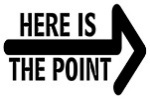 The destiny of each believer is what Paul earlier called “the good” (v. 8:28), which he now defines as being “conformed to the image of His Son.”